RESULTADO – TOMADA DE PREÇONº 20211712S063HMIO Instituto de Gestão e Humanização – IGH, entidade de direito privado e sem finslucrativos, classificado como Organização Social, vem tornar público o resultado daTomada de Preços, com a finalidade de adquirir bens, insumos e serviços para o HMI -Hospital Materno Infantil, com endereço à Rua R-7, S/N, Setor Oeste, Goiânia, CEP: 74.125-090.VALORMENSALFONECEDOROBJETOVIGÊNCIACOMPLETI SOLUCOESCOMPLETAS EMTECNOLOGIA DAINFORMACAO LTDACNPJ: 08.906.780/0001-45CONTRATAÇÃO DE EMPRESA ESPECIALIZADA PARAREALIZAÇÃO DO SERVIÇO DE GERENCIAMENTO DEATIVOS DE TI.R$ 2.580,0012 MESESTAXAÚNICAIMPLANTAÇÃOR$ 7.500,00Goiânia/GO, 6 de janeiro de 2022.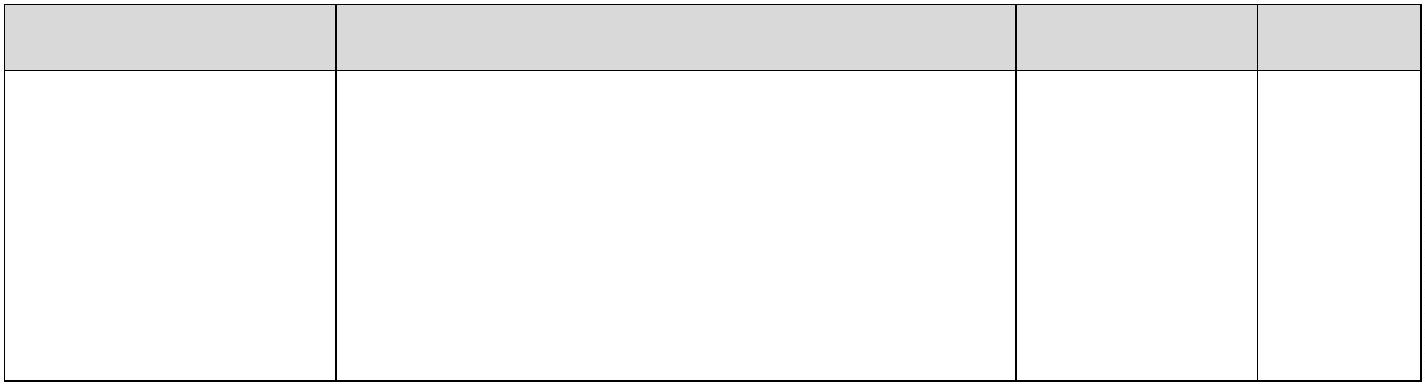 